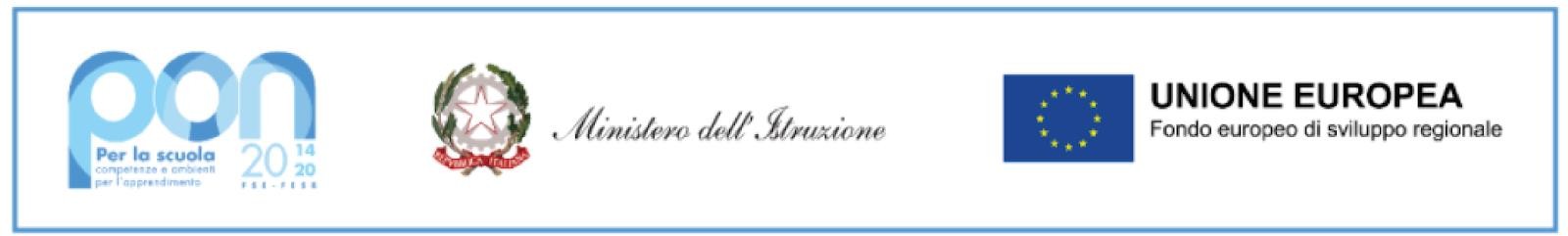                                                                                                                                    Roma, 21 dicembre 2022AL DIRIGENTE SCOLASTICO IC VIA POPPEA SABINA DI ROMAALLEGATO BDichiarazione di insussistenza di cause di incompatibilitàIl/La sottoscritto/a _________________________nato/a___________________ il _______________ residente a _____________ cap______ Via/Piazza ___________________ tel.________________ cell.__________________ Mail _______________ Pec __________________ C.F. _____________________avendo preso visione dell’Avviso per il Reclutamento di un Collaudatore (personale  interno ed esterno) per la realizzazione di Ambienti di apprendimento innovativi per la scuola dell’infanzia nell’ambito del progetto PON volto alla realizzazione di “Ambienti didattici innovativi per la scuola dell’infanzia” Avviso prot. n. 38007 del 27.05.2022 Asse V – Priorità d'investimento: 13i – (FESR) “Promuovere il superamento degli effetti della crisi nel contesto della pandemia di COVID-19 e delle sue conseguenze sociali e preparare una ripresa verde, digitale e resiliente dell’economia” – Obiettivo specifico 13.1: Facilitare una ripresa verde, digitale e resiliente dell'economia – Azione 13.1.5 – “Ambienti didattici innovativi per le scuole dell’infanzia”. Codice progetto 13.1.5A -LA-20-FESRPON 2022-96CUP: J84D22000870006CONSAPEVOLEdelle sanzioni penali richiamate dall’art. 76 del D.P.R. 28/12/2000 N. 445, in caso di dichiarazioni mendaci e della decadenza dei benefici eventualmente conseguenti al provvedimento emanato sulla base di dichiarazioni non veritiere, di cui all’art. 75 del D.P.R. 28/12/2000 n. 445 ai sensi e per gli effetti dell’art. 47 del citato D.P.R. 445/2000, sotto la propria responsabilitàDICHIARAdi non trovarsi in nessuna delle condizioni di incompatibilità previste dalle Disposizioni e Istruzioni per l’attuazione delle iniziative cofinanziate dai Fondi Strutturali europei 2014/2020, ovvero di:di non essere collegato, né come socio né come titolare, a ditte o società interessate alla partecipazione alla gara di appalto;di essere a conoscenza che le figure di progettista e collaudatore sono incompatibili e, quindi, di aver presentato la candidatura per una sola figura, pena l’esclusione.Dichiara inoltre, di non essere parente o affine entro il quarto grado del legale rappresentante dell’IC VIA POPPEA SABINA di Roma   o di altro personale incaricato della valutazione dei curricula per la nomina delle risorse umane necessarie alla realizzazione del Piano Integrato FESR di cui trattasi.LUOGO E DATAFIRMA (per esteso e leggibile)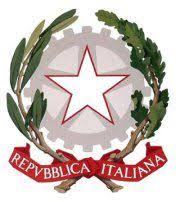 Ministero dell’IstruzioneUfficio Scolastico Regionale per il LazioI.C. VIA POPPEA SABINAViale Ratto delle Sabine, 3 - 00131 ROMA - Tel. 0641404596C.F. 96418990584 - Cod. Meccanografico RMIC8G800RCodice Univoco ufficio: K96NBC Mail: rmic8g800r@istruzione.it   PEC rmic8g800r @pec.istruzione.itSito web: www.icviapoppeasabina.edu.it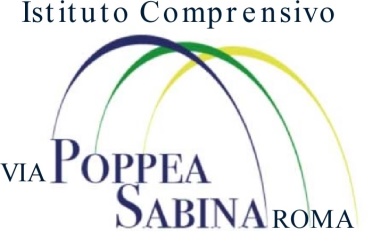 